Doplňovačka 2 – barový inventářJméno a příjmení:………………………………………………………..Třída………………Datum…………………..Hodnocení…………………………………………………………………….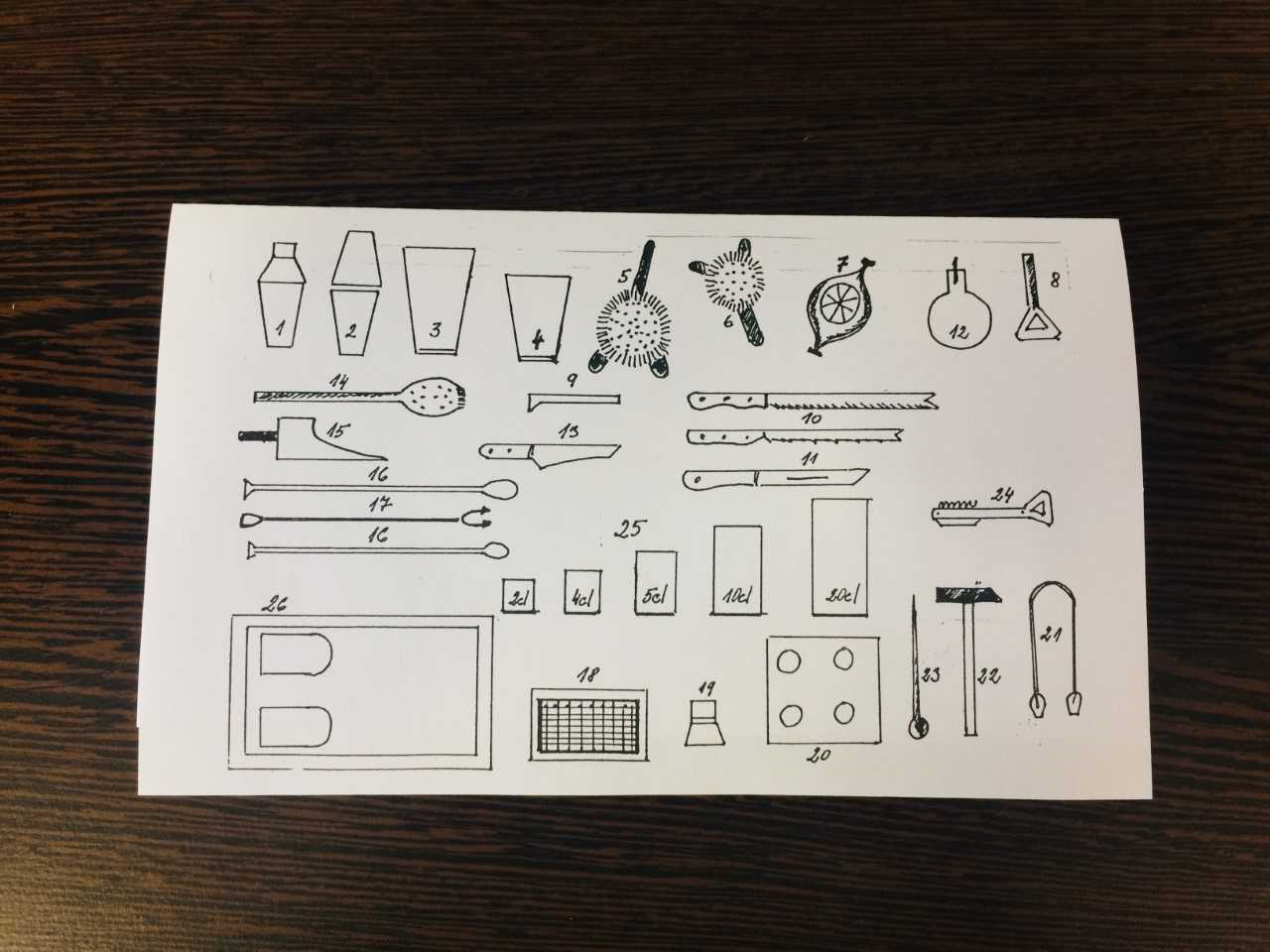 1/ __________________________________		14/ __________________________________2/ __________________________________		15/ __________________________________3/ __________________________________		16/ __________________________________4/ __________________________________		17/ __________________________________5/ __________________________________		18/ __________________________________6/ __________________________________		19/ __________________________________7/ __________________________________		20/ __________________________________8/ __________________________________		21/ __________________________________9/ __________________________________		22/ __________________________________10/__________________________________		23/ __________________________________11/__________________________________		24/ __________________________________12/__________________________________		25/___________________________________13/__________________________________		26/__________________________________